Załącznik do Zarządzenia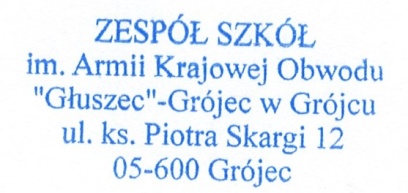 Nr 6/2021z dnia 21 stycznia 2021r.Procedur wypełniania arkuszy ocen w Zespole Szkół im. Armii Krajowej Obwodu „Głuszec” Grójec w GrójcuPodstawa prawna:Rozporządzenie ministra edukacji narodowej z 25 sierpnia 2017 r. w sprawie sposobu prowadzenia przez publiczne przedszkola, szkoły i placówki dokumentacji przebiegu nauczania, działalności wychowawczej i opiekuńczej oraz rodzajów tej dokumentacji (Dz. U. z 2017 r. poz. 1646 ze zm.);Rozporządzenie ministra edukacji narodowej z 26 kwietnia 2018 r. w sprawie świadectw, dyplomów państwowych i innych druków szkolnych (Dz. U. z 2017 r. poz. 939 ze zm.).Arkusze uczniów Ustalenia początkowe.1.   Za prawidłowe wypełnienie arkuszy odpowiedzialny jest wychowawca klasy.2.  W arkuszach należy zachować kolejność stron.3. Kolejne  strony arkusza wybierane są  w/g numeru szablonu ze strony pierwszej.4. Błędnie wydrukowane strony arkusza podlegają zniszczeniu. Zbiór arkuszy ocen (do pobrania w sekretariacie)Wypełnić  tabele zestawienia liczby uczniów łącznie z datą wypełnienia i czytelnym podpisem wychowawcy.W spisie uczniów nazwiska wpisujemy zgodnie z dziennikiem lekcyjnym wg stanu na 01 września (uwzględnić uczniów skreślonych z listy w trakcie roku szkolnego).Dla ucznia niepromowanego w spisie uczniów, po nazwisku wpisać skrót oddziału, do którego zapisany jest uczeń na następny rok szkolny – wypełnia wychowawca w porozumieniu z sekretariatem szkoły.  Dla ucznia skreślonego lub odbierającego dokumenty w spisie uczniów skreślamy nazwisko i obok wpisujemy datę opuszczenia szkoły (wpisu dokonuje wychowawca klasy po otrzymaniu informacji z sekretariatu szkoły) oraz wpisu na pierwszej stronie  arkusza ocen ucznia (odpowiedzialny sekretariat szkoły). Pierwszej strona arkusza ocen ucznia1. Pierwsze strony arkusza drukuje wychowawca  do 15 września po wcześniejszym wprowadzeniu i sprawdzeniu danych niezbędnych do druku (imię, imiona, nazwisko, data urodzenia, adres zamieszkania ucznia, imiona i nazwiska rodziców, adres zamieszkania rodziców). Wydrukowane arkusze należy złożyć za potwierdzeniem w sekretariacie szkoły. Właściwy numer arkusza przesłany zostanie wychowawcy przez pocztę służbową.  W przypadku odbioru dokumentów, zmiany kierunku kształcenia, typu szkoły przed tym terminem, pierwszą stronę arkusza ocen ucznia należy wydrukować w momencie odbioru dokumentów lub przeniesienia (odpowiedzialny sekretariat szkoły).2.   Arkusze zostają opieczętowane pieczęcią  podłużną szkoły – koniecznie dla danego typu szkoły (odpowiedzialny sekretariat szkoły).Wypełnianie środkowych stron.Dla każdego roku szkolnego obowiązuje kolejna strona arkusza.Za wydruk odpowiedzialny wychowawca.       Praktykę zawodową, dotyczy Technikum po gimnazjum, drukujemy w każdym roku szkolnym  na str.6. arkusza (klasy rozpoczynające naukę w roku szkolnym 2017/2018 i 2018/2019, str.12  dla pozostałych klas. Wychowawca wstawia datę i podpisuje ocenę na tej stronie arkusza.   Jeżeli uczniowie odbywali praktykę raz w cyklu kształcenia będzie to jedna strona. Dla uczniów odbywający praktykę dwa razy, drukujemy kolejny raz   tę samą stronę, z tym że  zaznaczamy wszystkie wpisy praktyk. Podpis i datę umieszczamy  tylko przy aktualnym roku szkolnym.W Branżowej Szkole I Stopnia zajęcia praktyczne drukujemy na str.5 arkusza, w każdym roku szkolnym. Wychowawca wstawia datę i podpisuje ocenę na tej stronie arkusza. W klasie trzeciej zaznaczamy wszystkie wpisy zajęć praktycznych. Podpis i datę umieszczamy  tylko przy aktualnym roku szkolnym. Wszystkie wydrukowane strony zostają w dokumentacji. Wychowawca wpisuje datę wypełnienia arkuszy  (np. datę zakończenia roku szkolnego 20 czerwca 2020r.) i składa czytelny podpis. Po egzaminach poprawkowych wpisujemy datę Rady Pedagogicznej.W przypadku skreślenia ucznia lub odebrania przez niego dokumentów na pierwszej stronie arkusza należy podać datę i przyczynę opuszczenia szkoły (wpisu dokonuje sekretariat szkoły). Arkusz należy przedłożyć dyrektorowi szkoły do podpisu. Dodatkowo dla takiego ucznia przed odebraniem dokumentów wychowawca drukuje oceny jakie uzyskał uczeń. Wykaz ocen należy dołączyć  do arkusza.  W  zbiorze arkusza ocen  należy skreślić  nazwisko i obok wpisać datę opuszczenia szkoły (wpisu dokonuje wychowawca klasy).Jeśli uczeń ma egzamin poprawkowy lub klasyfikacyjny, jako datę zakończenia roku szkolnego i wydania świadectwa, przyjmuje się datę rady pedagogicznej, na której dokonano zatwierdzenia wyników egzaminu.Protokoły z egzaminów poprawkowych i klasyfikacyjnych należy dołączyć do arkusza ucznia (odpowiedzialny wychowawca). Należy sprawdzić kompletność (ocena, podpisy komisji).Z arkuszami uczniów, którzy  w trakcie trwania roku szkolnego zmieniają zawód, ale kontynuują naukę w tym samym typie szkoły należy postępować zgodnie z zapisem w punkcie 10. Z arkuszami uczniów, którzy  w trakcie trwania roku szkolnego zmienili typ szkoły  należy postępować zgodnie z zapisem w punkcie 10. Dla uczniów, którzy nie otrzymali promocji i kontynuują naukę w tym samym zawodzie i w tym samym typie szkoły oryginały arkuszy należy przekazać nowym wychowawcom (arkusze przekazuje sekretariat szkoły). Z arkuszem należy także przekazać cały komplet dokumentów (protokoły z egzaminów poprawkowych i komisyjnych). Arkusze uczniów, którzy nie otrzymali promocji,   zmienili zawód lub typ szkoły, ale kontynuują naukę w  szkole (dotyczy klas pierwszych), należy przekazać nowemu wychowawcy (arkusze przekazuje sekretariat szkoły). Wychowawca zakłada nowy arkusz ocen ucznia. Informację o zmianie klasy w spisie uczniów odnotowuje wychowawca. Uzupełnione arkusze w klasach kończących wychowawca przekazuje do dyrektora (wg. przydziału z nadzoru) w ciągu 2 dni roboczych po Radzie Klasyfikacyjnej. Po sprawdzeniu przekazuje do sekretariatu. W dniu rozdania świadectw wychowawca dokonuje wpisu na pierwszej stronie arkusza daty wydania świadectwa i składa czytelny podpis.Uzupełnione arkusze dla klas , które nie miały egzaminów potwierdzających kwalifikacje w zawodzie, wychowawca przekazuje do dyrektora (wg. przydziału z nadzoru) w ciągu 2 dni roboczych po Radzie Klasyfikacyjnej (sierpień). Po sprawdzeniu przez dyrektora przekazuje do sekretariatu szkoły. Uzupełnione arkusze dla klas , które  miały egzaminy potwierdzające kwalifikacje w zawodzie, wychowawca przekazuje do dyrektora (wg. przydziału z nadzoru) w ciągu 2 dni roboczych od otrzymania wyników z OKE i wpisaniu ich do dziennika.  Po sprawdzeniu przez dyrektora przekazuje do sekretariatu szkołySprostowanie błędnych wpisów dokonuje się przez skreślenie kolorem czerwonym nieprawidłowego zapisu i czytelne wpisanie kolorem czerwonym nad skreślonym wyrazem właściwych danych. UWAGA:  Dyrektor szkoły lub osoba upoważniona przez dyrektora podpisuje i wpisuje datę sprostowania. 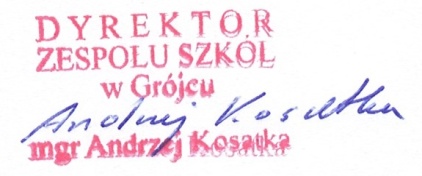 